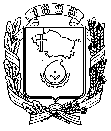 АДМИНИСТРАЦИЯ ГОРОДА НЕВИННОМЫССКАСТАВРОПОЛЬСКОГО КРАЯПОСТАНОВЛЕНИЕ22.04.2024                                    г. Невинномысск                                    № 483Об обеспечении безопасности людей на водных объектах города Невинномысска в 2024 годуВ соответствии с Федеральным законом от 06 октября 2003 года № 131 – ФЗ «Об общих принципах организации местного самоуправления в Российской Федерации», в целях обеспечения общественного порядка, безопасности отдыхающих, своевременного оказания медицинской помощи пострадавшим и поддержания надлежащего санитарного состояния на территории прудов городской зоны отдыха, постановляю:1. Собственникам водных объектов и управлению жилищно–коммунального хозяйства администрации города Невинномысска обеспечить установку и содержание предупреждающих знаков и плакатов (в соответствии с действующим законодательством) на водных объектах в границах территории города Невинномысска.2. Муниципальному казенному учреждению «Управление по чрезвычайным ситуациям и гражданской обороне города Невинномысска» организовать с 01.06.2024 по 15.09.2024:ежедневное дежурство мобильного спасательного поста на прудах городской зоны отдыха и на других водных объектах, несанкционированных для купания, с 10:00 до 21:00;взаимодействие с государственным бюджетным учреждением здравоохранения Ставропольского края «Городская больница» города Невинномысска.3. Рекомендовать отделу МВД России по городу Невинномысску организовать охрану общественного порядка в районе прудов городской зоны отдыха и других водных объектов, несанкционированных для купания.4. Опубликовать настоящее постановление в газете «Невинномысский рабочий», а также разместить в сетевом издании «Редакция газеты «Невинномысский рабочий» и на официальном сайте администрации города Невинномысска в информационно-телекоммуникационной сети «Интернет».5. Контроль за исполнением настоящего постановления возложить на заместителя главы администрации города Невинномысска Жданова В.В.Глава города Невинномысска Ставропольского края                                                                   М.А. Миненков